DSWD DROMIC Report #2 on the Fire Incident inBrgy. Pag-asa, Quezon City.as of 11 February 2019, 5PMSUMMARYOn 9 February 2019 at 3:26 PM, a fire incident occurred in Brgy. Pag-asa, Quezon City.Source: DSWD FO-NCRStatus of Affected Families / Persons A total of 101 families or 563 persons were affected by the fire incident in Brgy. Pag-asa, Quezon City. (see Table 1).Table 1. Affected Families / Persons Note: Ongoing assessment and validation being conducted.Source: DSWD FO-NCR Damaged Houses (see Table 2).Table 2. Damaged Houses Note: Ongoing assessment and validation being conducted.                  Source: DSWD-FO NCRSITUATIONAL REPORTDSWD-DRMBDSWD-FO NCR*****The Disaster Response Operations Monitoring and Information Center (DROMIC) of the DSWD-DRMB continues to closely coordinate with DSWD-FO NCR for significant disaster response updates and assistance provided.JAN ERWIN ANDREW ONTANILLASReleasing Officer 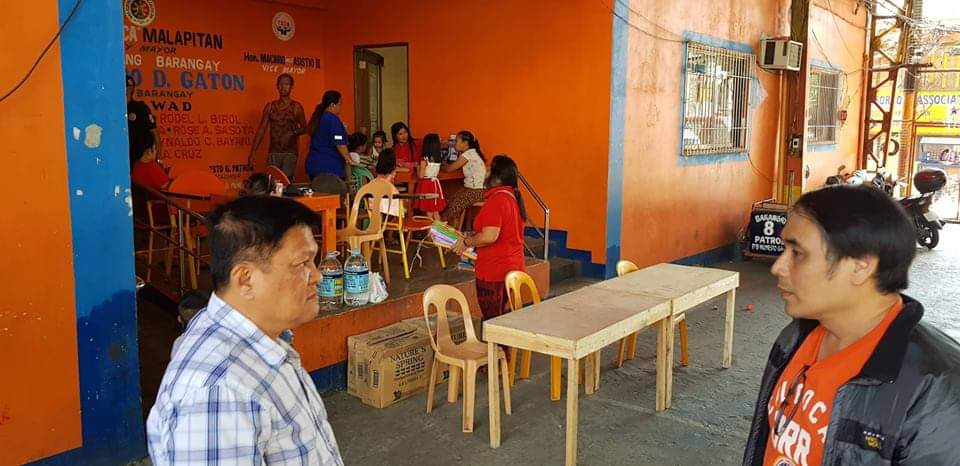 REGION / PROVINCE / MUNICIPALITY  NUMBER OF AFFECTED  NUMBER OF AFFECTED  NUMBER OF AFFECTED REGION / PROVINCE / MUNICIPALITY  Barangays  Families  Persons GRAND TOTAL 1  101 563NCR 1  101 563Quezon City 1  101  563 REGION / PROVINCE / MUNICIPALITY NO. OF DAMAGED HOUSES NO. OF DAMAGED HOUSES NO. OF DAMAGED HOUSES REGION / PROVINCE / MUNICIPALITY  Total  Totally  Partially GRAND TOTAL30 30 - NCR30 30 - Quezon City30 30- DATESITUATIONS / ACTIONS UNDERTAKEN11 February 2019The Disaster Response Operations Monitoring and Information Center (DROMIC) of the DSWD-DRMB continues to closely coordinate with DSWD-FO NCR for significant reports on the status of affected families, assistance, and relief efforts.DATESITUATIONS / ACTIONS UNDERTAKEN11 February 2019The FO provided 100 family food packs to the affected families. The distribution of said relief items was led by Colonel Vicente Gregorio Tomas, Mr. Bienvenido Barbosa, OIC-Division Chief of Disaster Response Management Division and Mr. Jonathan San Agustin, OIC of Disaster Response and Rehabilitation Section (DRRS). Pictures of the distribution are attached in this report.The affected families are near the fire site trying to recover some of their belongings. The needs of the affected families are continuously being provided by the Quezon City SSDD.9 February 2019The DSWD-NCR is continuously coordinating with Quezon City SSDD with regard to possible augmentation assistance needed by the affected families.The DSWD-NCR is on stand-by and is ready to provide said assistance once requested.The Bureau of Fire Protection Immediately responded and controlled the fire.The Barangay Officials immediately assisted the affected families. Barangay leaders also secured the place to maintain peace and order in the area. They also helped in the utilization of Disaster Assistance Family Access Card (DAFAC) / White Card for the affected families.